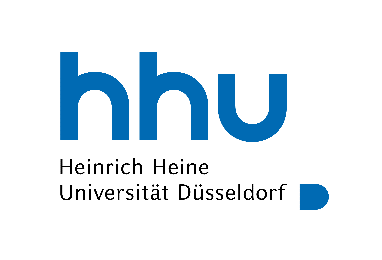 Fachschaft  PharmazieHeinrich-Heine-Universität DüsseldorfGeb. 26.31 U1 R41Universitätsstraße 140225 DüsseldorfTel.: 0211-8112516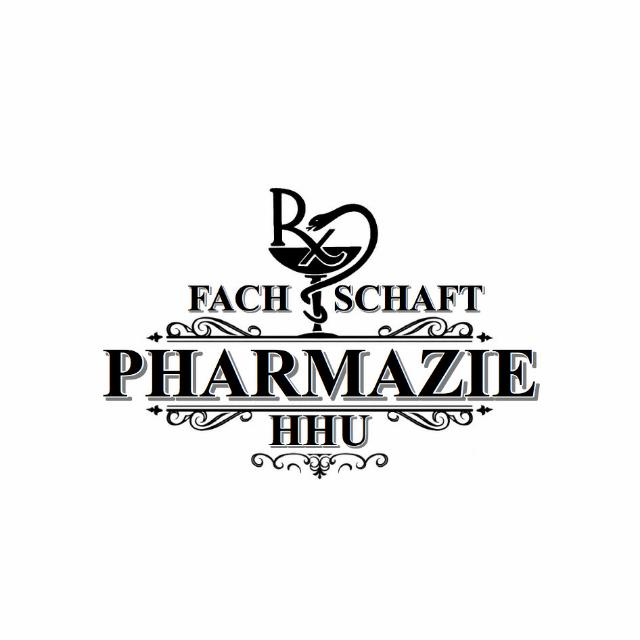 Protokoll der FS-Sitzung 23.05.2023Anwesende Räte:  	 Evelyn W.	 Eunice M.		 Moritz K.		 Samuel K. Lukas M. 	 Simon T.  	              Jona S.		 Rojin K. Yousra L.	 Jonas A.		 Sarah G.		 Marwa M.Anfang: 18:26 UhrTagesordnung:TOP 0: RegulariaBeschlussfähigkeit wird festgestelltJonas A. ist RedeleitungTOP 1: Gast: Alexandra Barthel AKNRzuständig für WeiterbildungenAKNR möchte aktiver auf Fachschaften und Studierende zugehenSponsoring für gewisse Events wie Pharmanauten-Fahrt möglichInformationen zur Apothekerkammer soll für das 7. & 8. Semester kommenMöglichkeiten für Informationen: HV-Training, worauf kann man von der praktischen Seite her achten (besonders PJ)Idee für Unterstützung: Mikroskopierset für das 1. SemesterStudentenerfahrungen zusammentragen für die AKNRTOP 2: BVTHärtefälle können in die Studienordnung der HHU eingebracht werden (manche Unis haben dies bereits)  Kontakt herstellenSumUp: Alternative wäre PayPal-Geschäftskonto (wahrscheinlich nicht bei uns möglich)Homöopathie: Apothekenpflicht tendenziell eher abschaffen (war Positionspapier der BVT)beim BPHD werden Ämter freiBHPD: stellt Spielideen für Ersti-WocheTrainings vom BPHD zu Softskills etc.PharmaWeekend: Psychische Erkrankungen; Anmeldungen möglich in Würzburgnächste BVT in Brandenburg an der Havelübernächste BVT in HamburgTOP 3: Wahlen (Update Freddy, WE Lukas)Wahlausschuss über Discord nötigRatswahl: Nachfolger für den Vorstand der WE-Pharmazie, Ergebnis: Alexander Koch (15 Stimmen) und Leonie Kütter (15 Stimmen), Amtsbeginn: 01.10.2023TOP 4: SumUp-GerätBeantragung ging rausSumUp einzige Variante, um richtigen Verkauf zu ermöglichenansonsten ist kein Verkauf mehr möglichTOP 5: FS-Dienste (kittel etc. Nachbestellung)Kittel bestellt, jedoch keine BestätigungHandschuh-Bestellung bestätigt, Versand wird erfolgenTOP 6: HIT03. Juni (Samstag)10-12.30 Uhr: Evelyn und Maik12.30 Uhr -15 Uhr: Alex und TarekTOP 7: TBKAnmeldungen offenText wird an die Semestergruppen geschicktTOP 8: SonstigesGetränkebestellung nötigEnde: 19:32 UhrProtokollführerIn: Sarah Giffels